[eSCRIBE TU NOMBRE AQUÍ][eSCRIBE TU NOMBRE AQUÍ][Escribe aquí tu profesión][Escribe aquí tu profesión][eSCRIBE TU NOMBRE AQUÍ]Describe aquí tu perfil como profesional. Qué profesión tienes, qué aptitudes te caracterizan, hace cuánto te graduaste y en dónde, etc.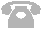 [Teléfono]Describe aquí tu perfil como profesional. Qué profesión tienes, qué aptitudes te caracterizan, hace cuánto te graduaste y en dónde, etc.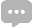 [Domicilio]Describe aquí tu perfil como profesional. Qué profesión tienes, qué aptitudes te caracterizan, hace cuánto te graduaste y en dónde, etc.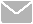 [Correo electrónico]Describe aquí tu perfil como profesional. Qué profesión tienes, qué aptitudes te caracterizan, hace cuánto te graduaste y en dónde, etc.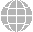 [Red social principal][Escribe el cargo y nombre de la empresa aquí][Escribe el período de tiempo aquí]Describe tus responsabilidades y ocupaciones en el cargo aquíDescribe una aptitud aquí.Describe una aptitud aquí.Describe una aptitud aquí.Describe una aptitud aquí.Describe una aptitud aquí.Describe una aptitud aquí.Describe una aptitud aquí.Describe una aptitud aquí.Describe una aptitud aquí.Describe una aptitud aquí.Describe una aptitud aquí.Describe una aptitud aquí.Describe una aptitud aquí.Describe una aptitud aquí.Describe una aptitud aquí.Describe una aptitud aquí.[Escribe el cargo y nombre de la empresa aquí][Escribe el período de tiempo aquí]Describe tus responsabilidades y ocupaciones en el cargo aquíDescribe una aptitud aquí.Describe una aptitud aquí.Describe una aptitud aquí.Describe una aptitud aquí.Describe una aptitud aquí.Describe una aptitud aquí.Describe una aptitud aquí.Describe una aptitud aquí.Describe una aptitud aquí.Describe una aptitud aquí.Describe una aptitud aquí.Describe una aptitud aquí.Describe una aptitud aquí.Describe una aptitud aquí.Describe una aptitud aquí.Describe una aptitud aquí.[Escribe el cargo y nombre de la empresa aquí][Escribe el período de tiempo aquí]Describe tus responsabilidades y ocupaciones en el cargo aquí[Escribe el cargo y nombre de la empresa aquí][Escribe el período de tiempo aquí]Describe tus responsabilidades y ocupaciones en el cargo aquí[Título académico obtenido][Período de estudio][Nombre de la institución educativa][Título académico obtenido][Período de estudio][Nombre de la institución educativa][Escribe el cargo y nombre de la empresa aquí][Escribe el período de tiempo aquí]Describe tus responsabilidades y ocupaciones en el cargo aquí[Título académico obtenido][Período de estudio][Nombre de la institución educativa][Título académico obtenido][Período de estudio][Nombre de la institución educativa]